第十四届“读书节暨文明月”活动之二关于举办“传颂诗词经典 致敬中华精髓”
第七届诗词竞答比赛的通知各学院、各单位：四月的春风吹醒万物，百花芳菲绽放，美丽的校园沐浴在了浓郁的文化气息里、醇香的诗词氛围里、悠远的古香历史里。值此西安科技大学第十四届读书节暨文明月之际，校团委、图书馆、人文与外国语学院联合举办 “传颂诗词经典  致敬中华精髓”第七届诗词竞答比赛，现将具体活动通知如下。一、活动主题传颂诗词经典  致敬中华精髓二.活动目的作为西安科技大学“以史为鉴  畅想阅读”为主题的第十四届读书节暨文明月主要活动，旨在丰富大学生的课余文化生活，营造书香氛围，感受中华诗词的魅力，营造浓厚的学习交流氛围，激发学子多读书、读好书的良好习惯。三.主办单位图书馆、校团委、人文与外国语学院四.承办单位图书馆学生管理委员会、易班发展中心、潇湘古典文学社、国风书画协会五.活动时间2021年3月29日---2021年4月31日六. 参赛对象西安科技大学全日制在校本科生、研究生七. 奖项设置一等奖1名:8G kindle电子书及荣誉证书；二等奖3名:小米Redmi Watch及荣誉证书；三等奖5名: 华为移动电源10000mAh及荣誉证书；优秀奖6名: 书籍《桃李春风一杯酒》《梦里不知身是客》及荣誉证书八. 比赛过程1.初赛  易班APP线上答题时间：3月29号---4月4号2.复赛时间：4月9日晚七点至九点半形式：笔试。人数：200名3.半决赛时间:4月17日晚七点至九点半地点;图书馆老馆二楼学术报告厅。人数:20人4.决赛人数：15名时间：4月23日晚19点开始地点：煤炭科技中心一楼报告厅九. 报名方式方式1:宣传点线下报名(3月29日--4月4日)方式2:易班线上报名(3月29日--4月4日)活动QQ群号:513211287观众报名∶4月21日——4月22日晚八点前在榴园追梦报名即可到现场观看决赛，签到签退可获得第二课堂学分。十.联系方式比赛联系群号：513211287(加群以了解具体信息)更多内容请关注“西安科技大学图书馆”公众号、“西安科大图管会”公众号。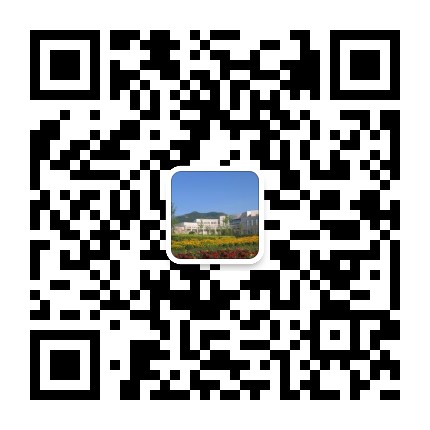 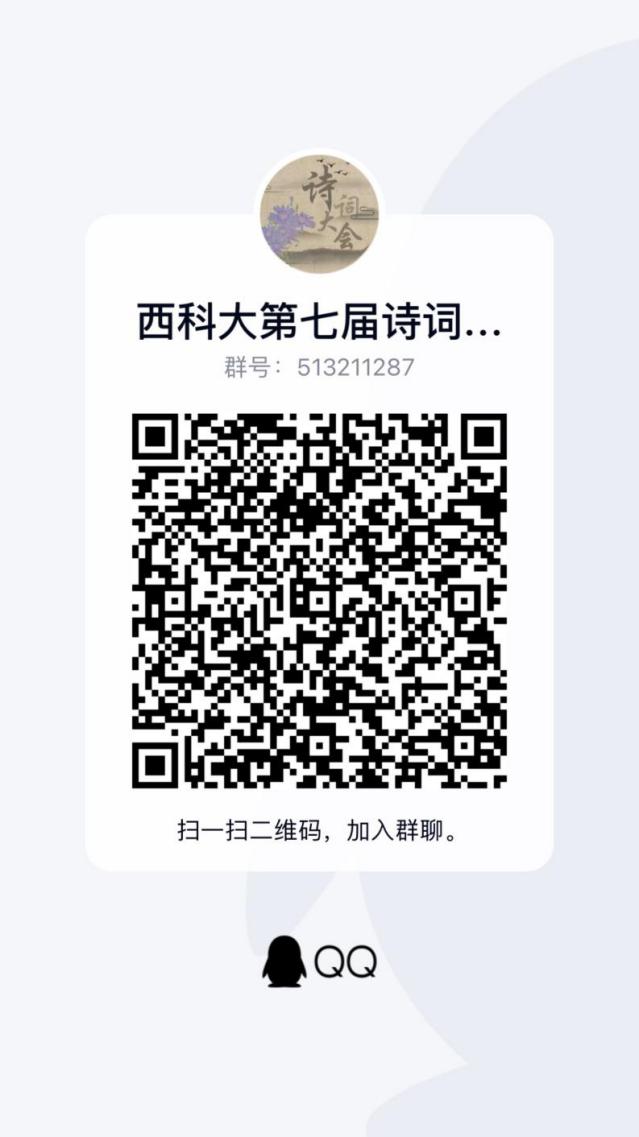 